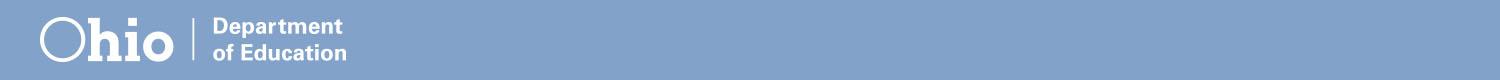 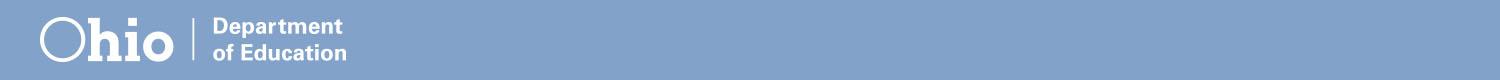 Module 7: TrustTrust ActivitiesBe Reliable: Keep a “trust me” notebook to write down commitments so you will not forgetUse Sound JudgementMaintain Confidentiality and intervene with staff / parents when not maintaining confidentialityTrust YourselfReflect on people who have achieved important goalsBe confident in your own reliability, judgment, words, actionsDon’t hesitate to apologizeBe honest about demands of your time and what you can accomplishUse evidence-based strategies for academic and behavior instruction, curriculum, intervention, etc.Listen to advice and experiences of othersUse experts if neededCommit to a visionAdvocate for IDEARead current literature on partnership practicesIncorporate partnership practicesRESOURCES:Henderson, Anne T., Mapp, Karen L., Johnson, Vivian R., & Davies, Don  (2007).  Beyond the Bake Sale: The Essential Guide to Family-School Partnerships.  NY: The New Press.Turnbull, Ann, Turnbull, Rud, Erwin, Elizabeth J., Soodak, Leslie C., &Shogren, Karrie A.  (2015). Families, Professionals, and Exceptionality (7th ed.).  NJ: Pearson Education, Inc.